(A=0, S=53)Vice-Chair
Bates, Patricia C.

Members
Bradford, Steven
Jones, Brian W.
Kamlager, Sydney
Laird, John
Wieckowski, Bob
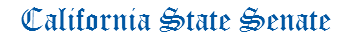 APPROPRIATIONS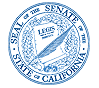 ANTHONY PORTANTINO CHAIRStaff Director
Mark McKenzie

Principal Consultant
Ashley Ames
Lenin Del Castillo
Robert Ingenito
Samantha Lui
Shaun Naidu
Janelle Miyashiro

Committee Assistant
Jennifer Douglas
State Capitol, Room 2206
(916) 651-4101
AGENDAMonday, April 19, 2021 
9 a.m. -- John L. Burton Hearing Room (4203)AGENDAMonday, April 19, 2021 
9 a.m. -- John L. Burton Hearing Room (4203)AGENDAMonday, April 19, 2021 
9 a.m. -- John L. Burton Hearing Room (4203)MEASURES TO BE HEARD IN FILE ORDERSB 1AtkinsCoastal resources: sea level rise.SB 22GlazerEducation finance: school facilities: Public Preschool, K–12, and College Health and Safety Bond Act of 2022.SB 446GlazerFactual innocence. SB 547GlazerAnimals: emergency response: California Veterinary Emergency Team program. SB 749GlazerMental health program oversight: county reporting.SB 785GlazerPublic postsecondary education: California Promise program: California State University students.SB 792GlazerSales and use tax: retailers: reporting.SB 40HurtadoHealth care workforce development: California Medicine Scholars Program.SB 100HurtadoExtended foster care program working group. SB 393HurtadoMigrant Childcare and Development Programs.SB 453HurtadoAgriculture: Biosecurity and Emerging Infectious Disease Fund.SB 47LimónOil and gas: hazardous and idle-deserted wells and production facilities: expenditure limitations.SB 50LimónEarly learning and care.SB 368LimónHealth care coverage: deductibles and out-of-pocket expenses.SB 737LimónCalifornia Student Opportunity and Access Program.SB 58WilkPersonal information: social security numbers: Employment Development Department: fraud prevention. (Urgency)SB 62DurazoEmployment: garment manufacturing.SB 104McGuireElective tax: partnership: “S” corporation: credit.SB 206McGuireFirefighters Procedural Bill of Rights Act.SB 213CorteseWorkers’ compensation: hospital employees.SB 300CorteseCrimes: murder: punishment.SB 240EggmanIncome tax: credits: food banks. (Tax Levy)SB 320EggmanDomestic violence protective orders: possession of a firearm.SB 699EggmanSchool climate: statewide school climate indicator: surveys.SB 242NewmanHealth care provider reimbursements. (Urgency)SB 250PanHealth care coverage.SB 252WienerToxicological testing on dogs and cats.SB 268ArchuletaParks and recreation: Lower Los Angeles River Recreation and Park District: Lower San Gabriel River Recreation and Park District: establishment: board of directors.SB 278LeyvaPublic Employees’ Retirement System: disallowed compensation: benefit adjustments.SB 310RubioUnused medications: cancer medication recycling.SB 315RothRevocable transfer on death deeds.SB 343AllenEnvironmental advertising: recycling symbol.SB 371CaballeroHealth information technology.SB 382CaballeroHuman trafficking: restraining orders.SB 472CaballeroSocial Innovation Financing Program.SB 532CaballeroPupil instruction: high school coursework and graduation requirements: exemptions.SB 625CaballeroCommunity development financial institutions: grant program.SB 406SternOil and gas: operations: notice of intent: investigations: data availability.SB 430BorgeasSmall businesses: reduction or waiver of civil penalties for violation of regulations or statutes.SB 438LairdRedevelopment: enforceable obligations: City of Atascadero.SB 444HertzbergPersonal income tax: exclusions from gross income. (Tax Levy)SB 501WieckowskiClaims against public entities.SB 557WieckowskiHazardous waste: treated wood waste.SB 807WieckowskiEnforcement of civil rights: Department of Fair Employment and Housing.SB 534JonesDental hygienists.SB 606GonzalezWorkplace safety: violations of statutes: enterprise-wide violations: employer retaliation.SB 666UmbergService of papers: electronic service by court.SB 684HuesoCalifornia Border Commission.SB 710BradfordDistrict attorneys: conflicts of interest.SB 788BradfordWorkers’ compensation: risk factors.SB 722MelendezInterscholastic athletics: adult supervisors: cardiopulmonary resuscitation training.SB 746SkinnerCalifornia Consumer Privacy Act of 2018: personal information: political purpose.SB 748PortantinoTrespass: private universities.